Equivalent Fractions have the same value, even though they may look different.These fractions are really the same:Why are they the same? Because when you multiply or divide both the top and bottom by the same number, the fraction keeps its value.Here is why those fractions are really the same:And visually it looks like this:
DividingHere are some more equivalent fractions, this time by dividing:Choose the number you divide by carefully, so that the results (both top and bottom) stay whole numbers NOT decimals.If we keep dividing until we can't go any further, then we have simplified the fraction (made it as simple as possible).Summary:You can make equivalent fractions by multiplying or dividing both top and bottom by the same amount.You only multiply or divide, never add or subtract, to get an equivalent fraction.Only divide when the top and bottom stay as whole numbers NOT decimals.Source:https://www.mathsisfun.com/equivalent_fractions.html× 2× 2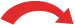 1 = 2 = 42 = 4 = 8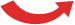 × 2× 21/22/44/8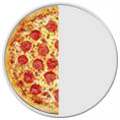 =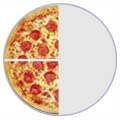 =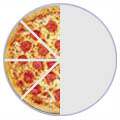 ÷ 3÷ 618 = 6 = 136 = 12 = 2÷ 3÷ 6